CLASE 5: ¿QUÉ CONSECUENCIAS TUVO LA REFORMA RELIGIOSA EN EUROPA?OBJETIVO DE APRENDIZAJE:En esta Guia de Aprendizaje aprenderemos sobre la Reforma Protestante como un quiebre histórico en la religión católica, que predomino durante siglos en Europa, y que vio fuertemente cuestionada su doctrina y la llevo a sostener cambios que hasta el dia de hoy tienen consecuencias en Europa y el mundo. (OA 2) INICIO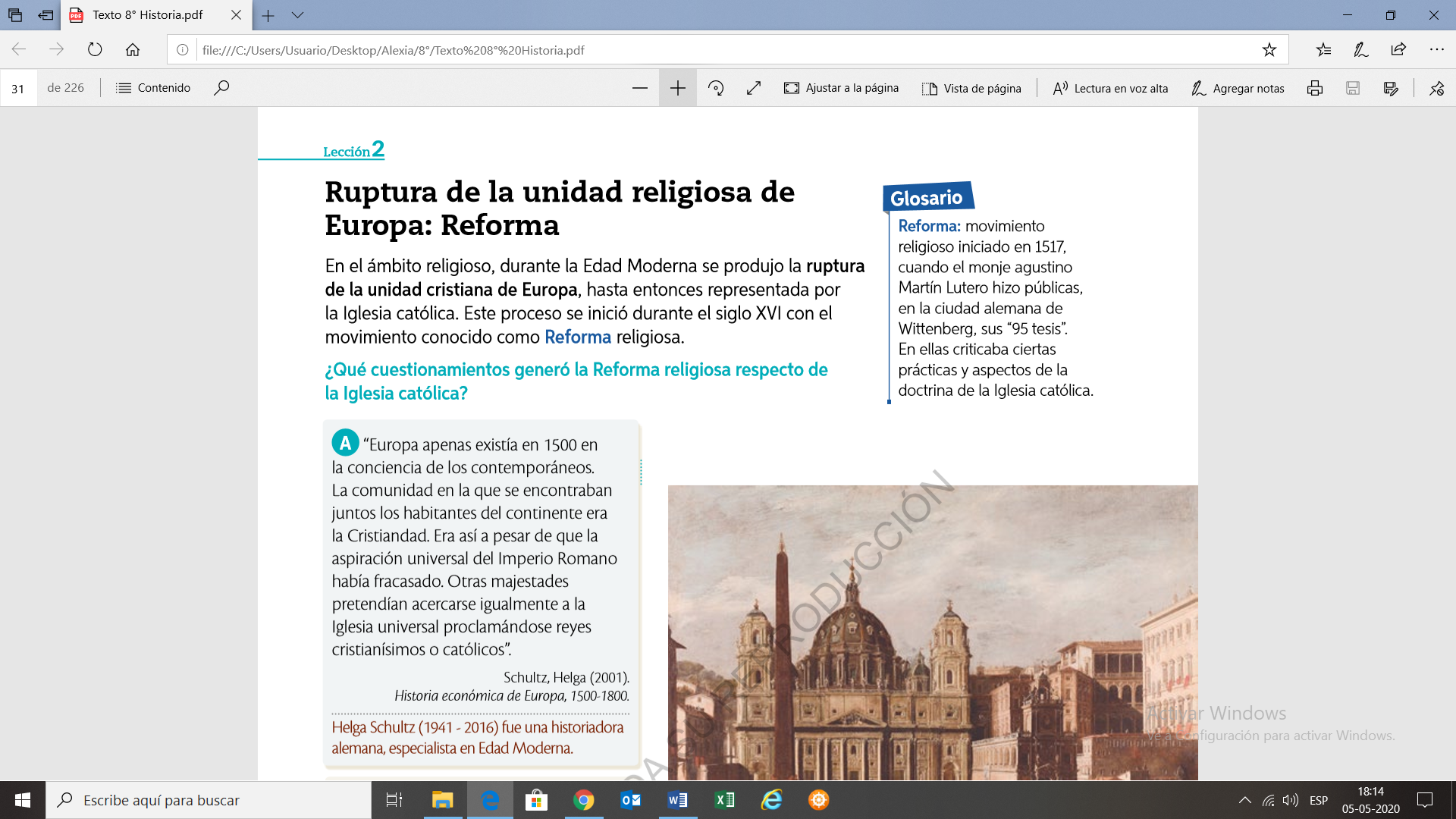 Para comenzar ve el video del siguiente link:https://www.youtube.com/watch?v=aiH-p1Qq7z0Luego, lee con atención este fragmento de las “95 Tesis” de Martín Lutero: 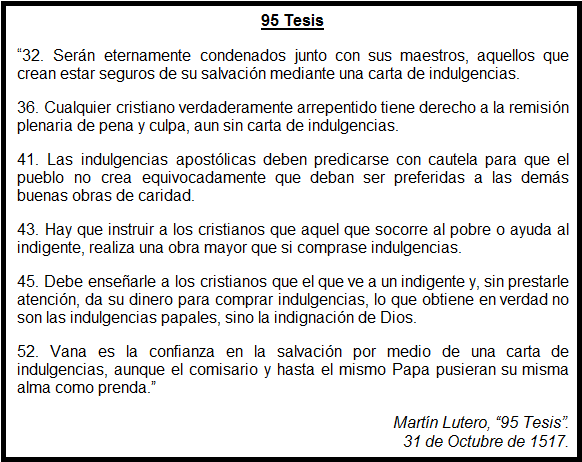 Responde las preguntas:¿Qué eran las indulgencias?, y ¿Por qué Lutero estaba contra la venta de indulgencias?…………………………………………………………………………………………………………………………………………………………………………………………………………………………………………………………………………………………………………………………………………………………………………………………………………………………………………Según la postura de Lutero, ¿Cómo se podía obtener la salvación?………………………………………………………………………………………………………………………………………………………………………………………………………………………………………………………………………………………………………………………………………………………………………………………………………………………………………..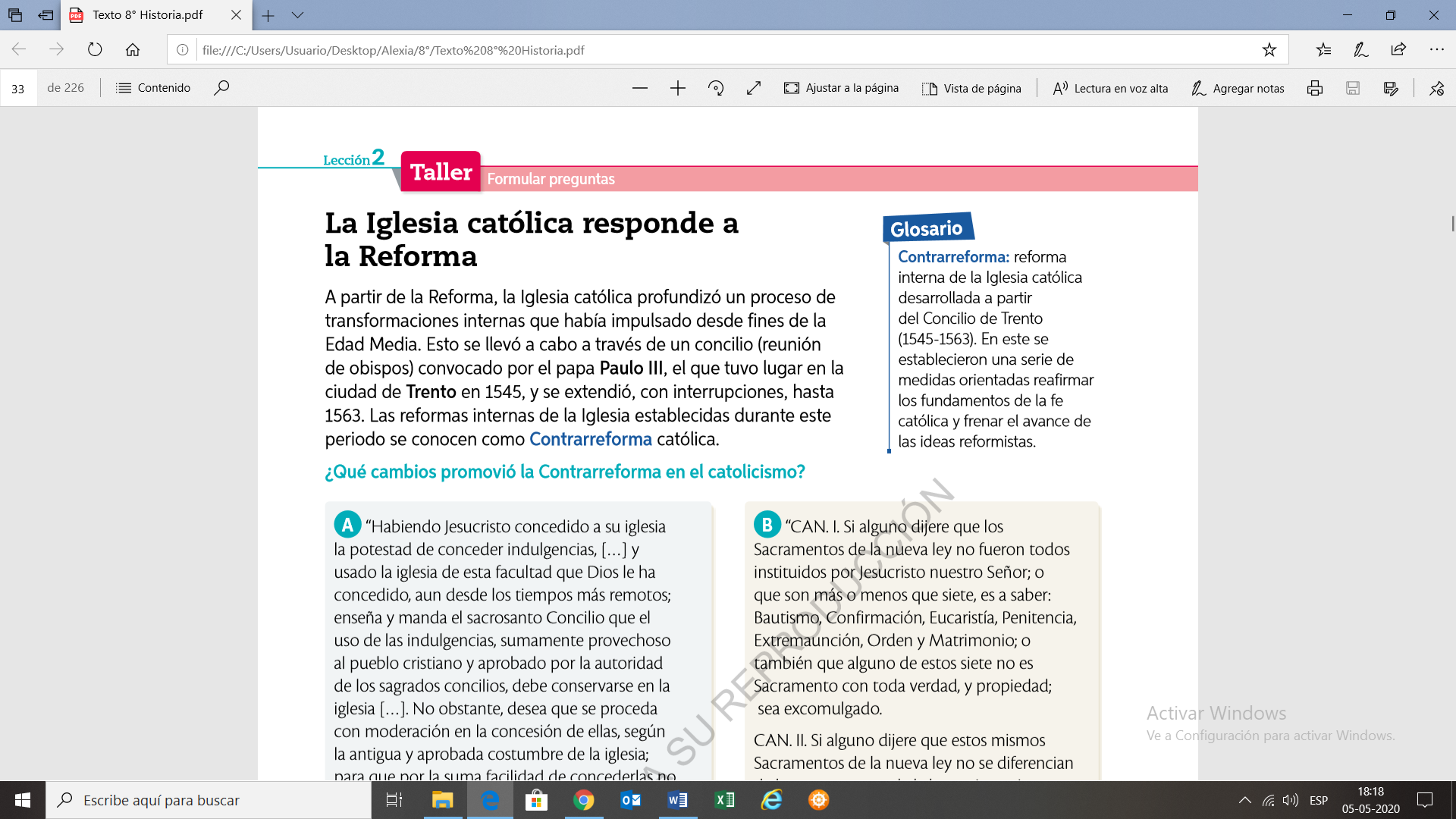 Como se desprende del párrafo anterior, la Reforma Protestante fue un proceso de acusaciones, reacciones y respuestas que tuvo como eje la discusión por la salvación eterna de las almas. Para profundizar en la discusión y sus argumentos, te invito a leer las páginas 30 y 31 de tu libro y a responder las preguntas de la pagina 31